TRANSCRIPT OF RECORDS   Russian Federation, Moscow             First name: Anna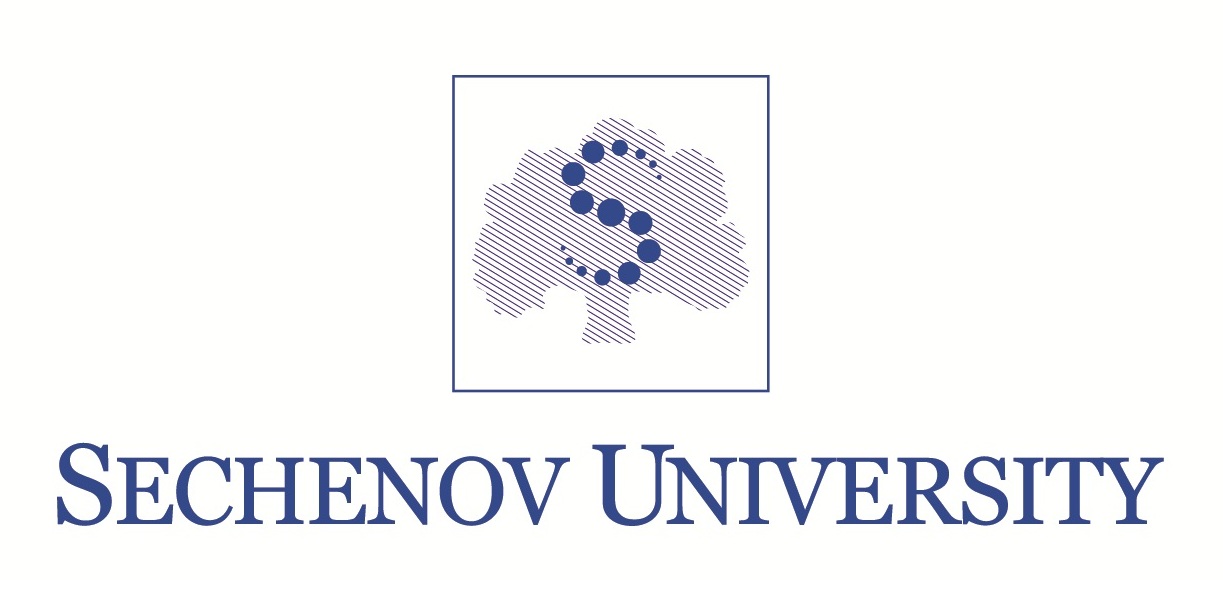    Last name: Ivanova   Date of birth: 25.11.1992               Previous document of education: certificate of secondary             Federal State Autonomous Educational         (complete) general education, 2012    Institution of Higher Education                      I.M. Sechenov First Moscow State          Admission Examinations: passed              Medical University            (Sechenov University) 		        Registration number: 17-1572          of the Ministry of Health           of the Russian Federation                    Date of issue: 13.09.2017was enrolled in 2012 at the Federal State Budget Educational Institution of Higher Education I.M. Sechenov First Moscow State Medical University of the Ministry of Health of the Russian Federation and continues the studySpecialty: 31.05.01 General medicineInformation of the content and results of the educational program acquisitionIssued to whom it may concerned.Information about the renaming of the educational organization: 2012, 2016, 2017 – renaming of the UniversityRector 						/signature/   				P.V. GlybochkoPrepared by					/signature/   				N.B. PonomarevaOfficial Seal: * Federal State Autonomous Educational Institution of Higher Education * I.M. Sechenov First Moscow State Medical University (Sechenov University) * Ministry of Health of the Russian Federation * Moscow * №Name of subjects/modules of the principal educational program Workload inWorkload inMark№Name of subjects/modules of the principal educational program creditsacademic hours/days for practiceMark1Physics, mathematics3108passed2Chemistry3108passed3Economics3108passed4First aid and patients care3108passed5History272passed6Foreign language6216excellent7Latin language3108passed8Biology6216excellent9Health and Safety 3108passed10Human anatomy12432excellent11Histology, embryology, cytology6216excellent12Normal physiology9324excellent13Biochemistry9324excellent14Philosophy3108passed15Computer science, health informatics3108passed16Pathophysiology9324excellent17Microbiology9324excellent18Pathologic anatomy9324excellent19Pharmacology9324excellent20Nursing3108passed21Propaedeutics of internal diseases9324excellent22General surgery6216excellent23Operative surgery and topographic anatomy6216excellent24Radiology3108passed25Physical training and sports272passed26History of medicine3108passed27Bioorganic chemistry272passed28Medical embryology272passed29Jurisprudence/Law272passed30Psychology and pedagogy3108passed31Bioethics272passed32Management/business administration3108passed33Private anatomy3108passed34Molecular medicine272passed35Educational practical training “Practice in obtaining primary professional skills “Patients care””312excellent36Practice “Practice in obtaining professional skills and professional experience “Nursing””312excellent37Educational practice “Practice in obtaining primary professional skills “Diagnostic””312excellent№Name of subjects of the principal educational program, acquired partially Labor intensity inLabor intensity in№Name of subjects of the principal educational program, acquired partially creditsacademic hours/days for practice38Applied physical culture and sports244Total workload1706364including class hours X3180